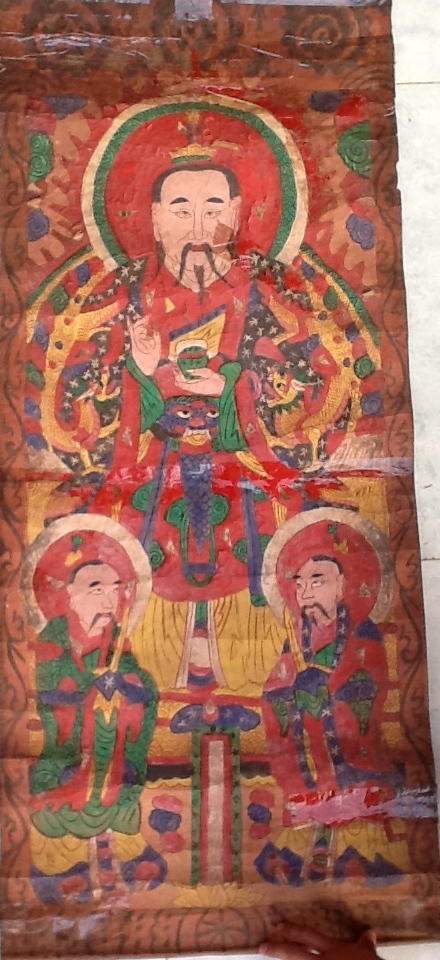 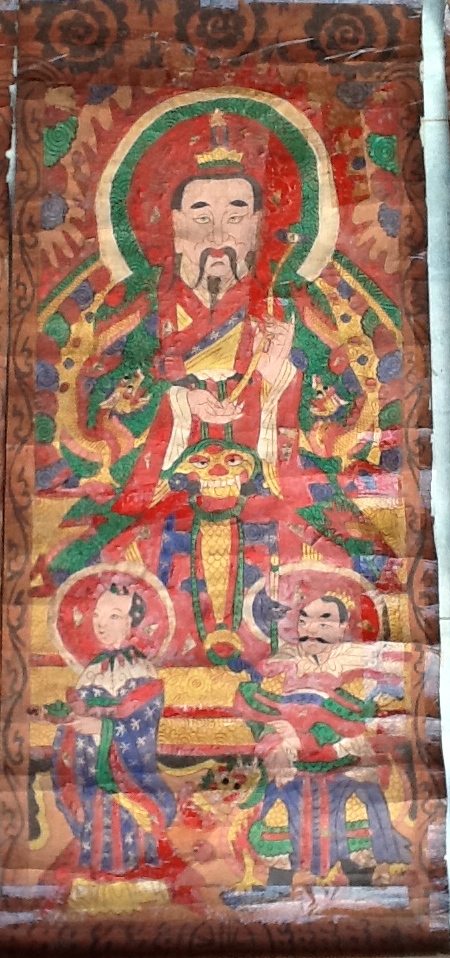 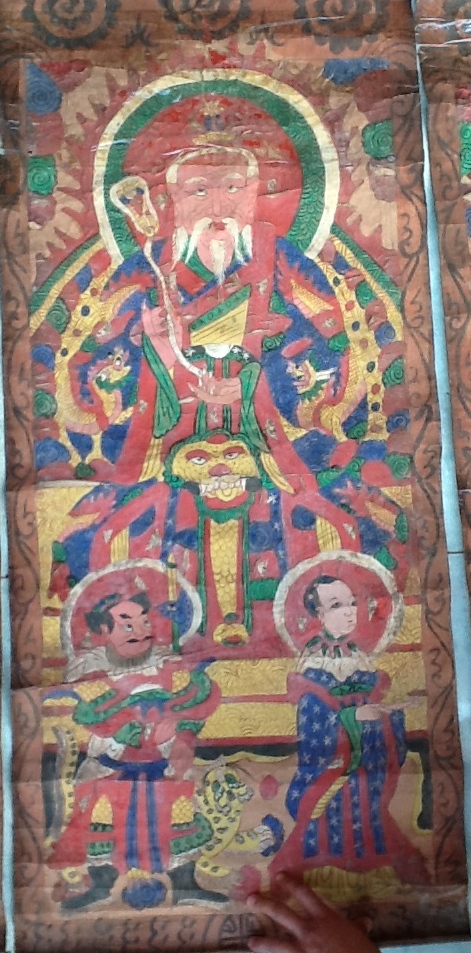  図5-1　元始天尊図5-2　霊寶天尊 図5-3　道徳天尊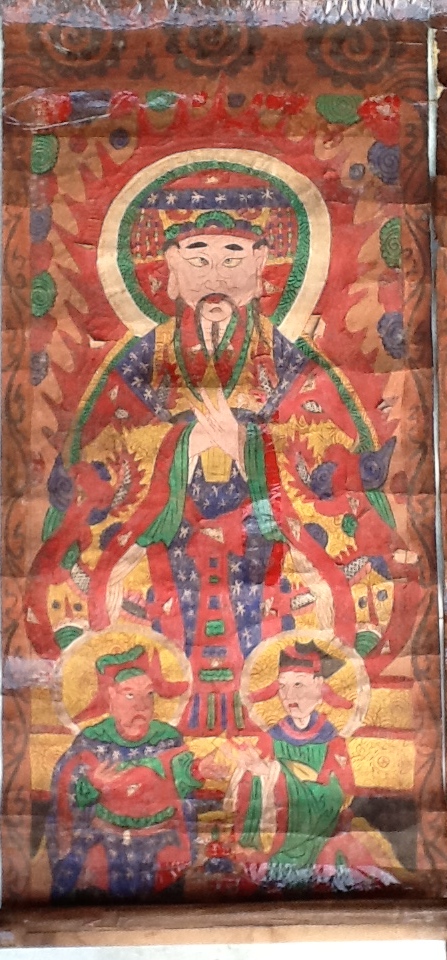 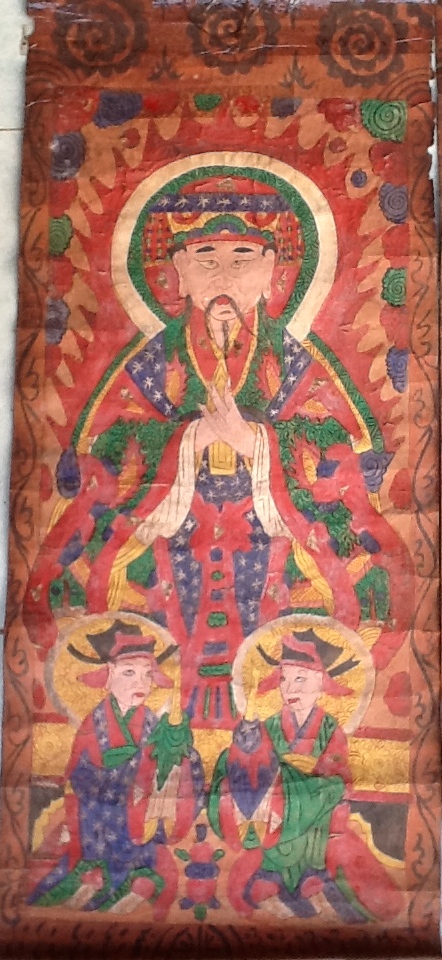 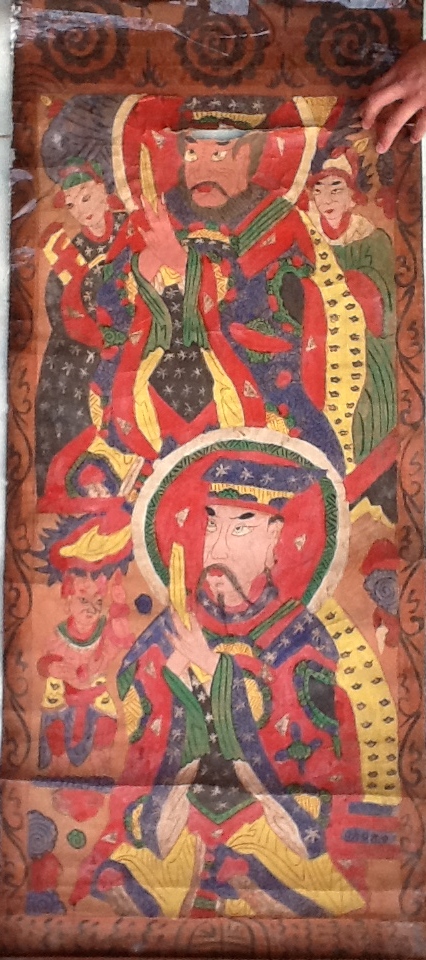  図5-4　玉皇星主図5-5　星主 図5-6　天府号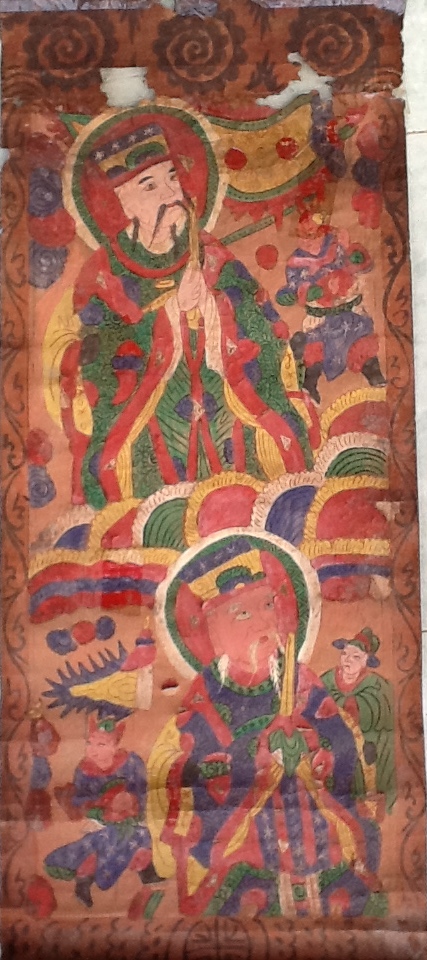 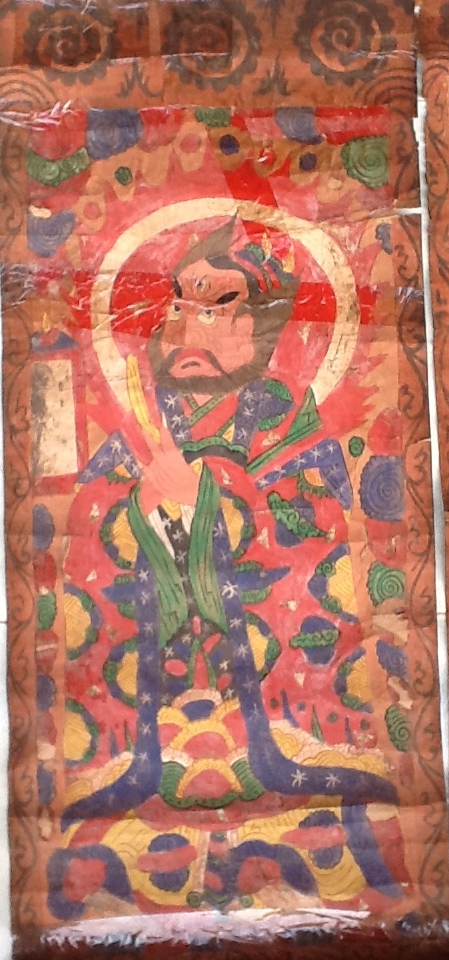 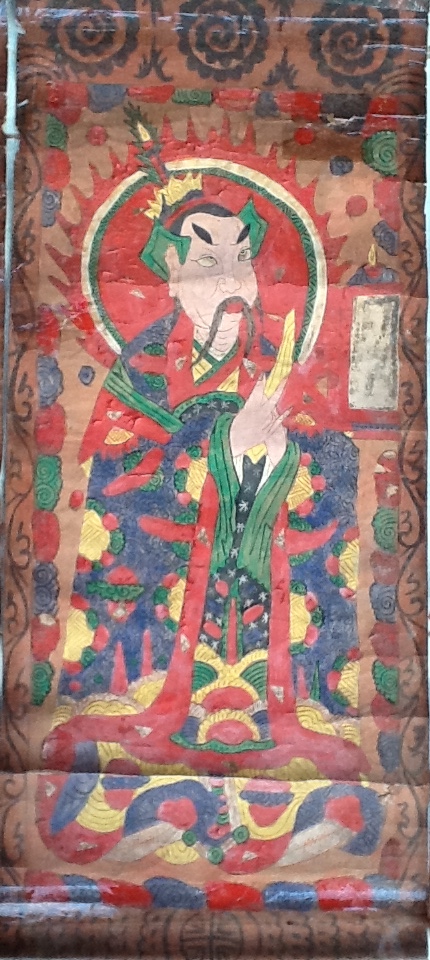 図5-7　地府号図5-8　張天師号図5-9　李天師号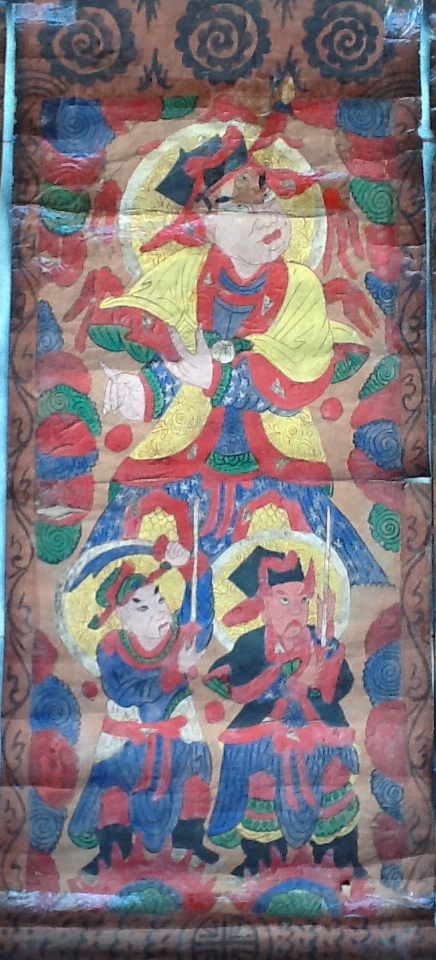 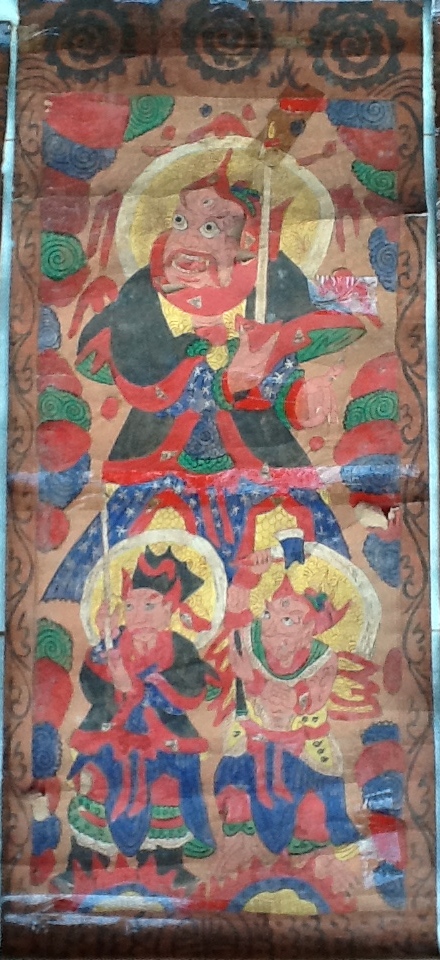 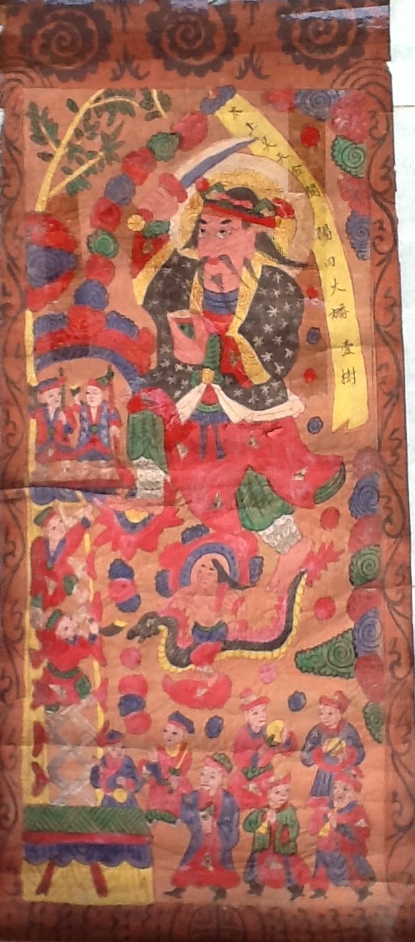   図5-11　馬元帥号図5-12　王霊官号図5-14　海旙号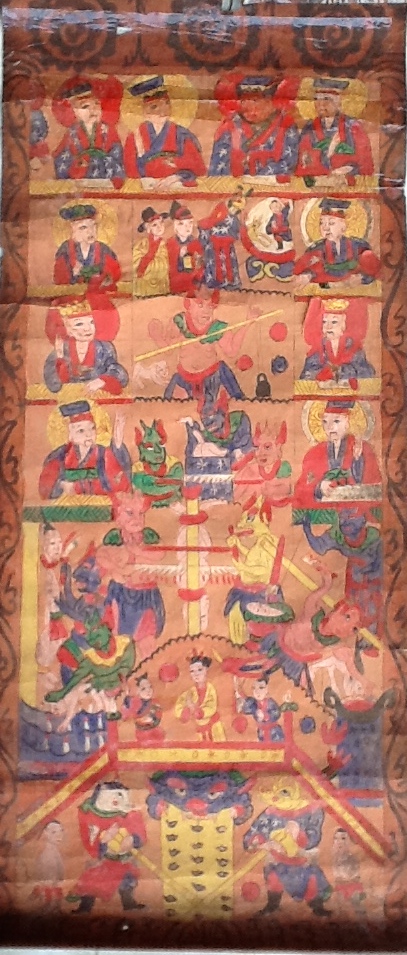 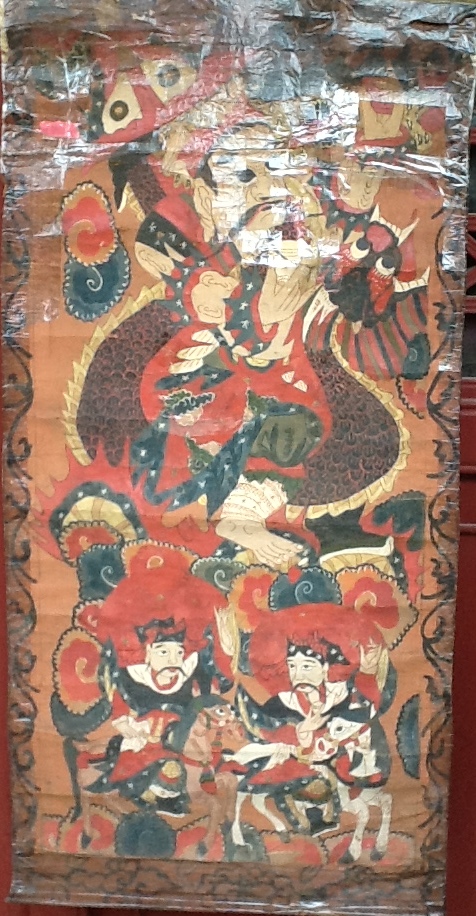 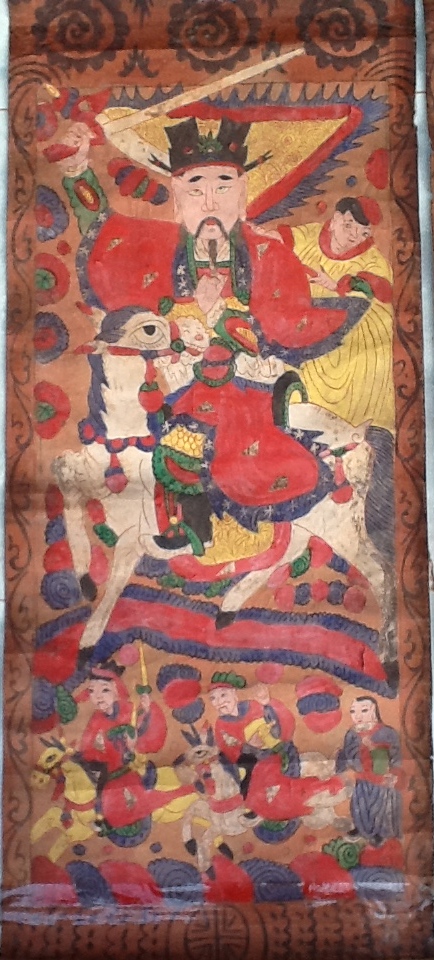   図5-15　十殿号図5-16　海旙全寧号  図5-17-1　太尉号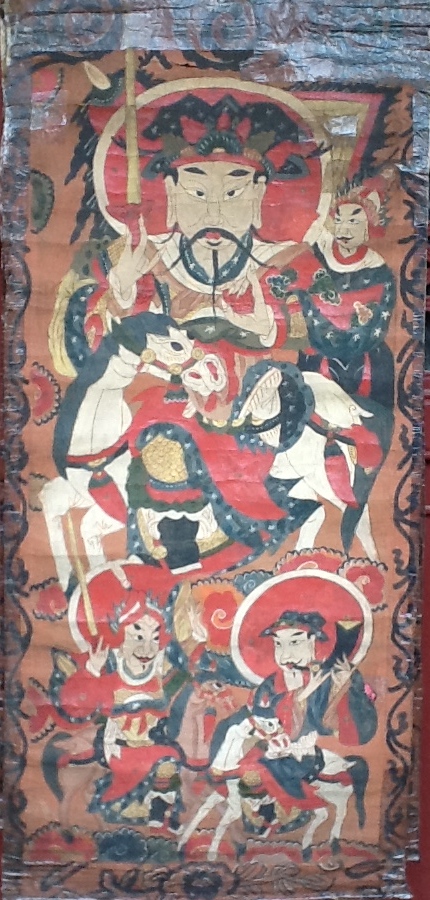 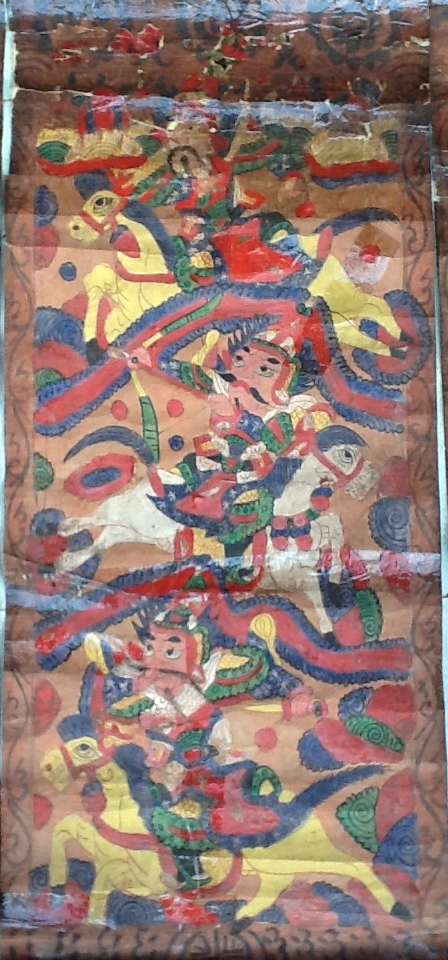 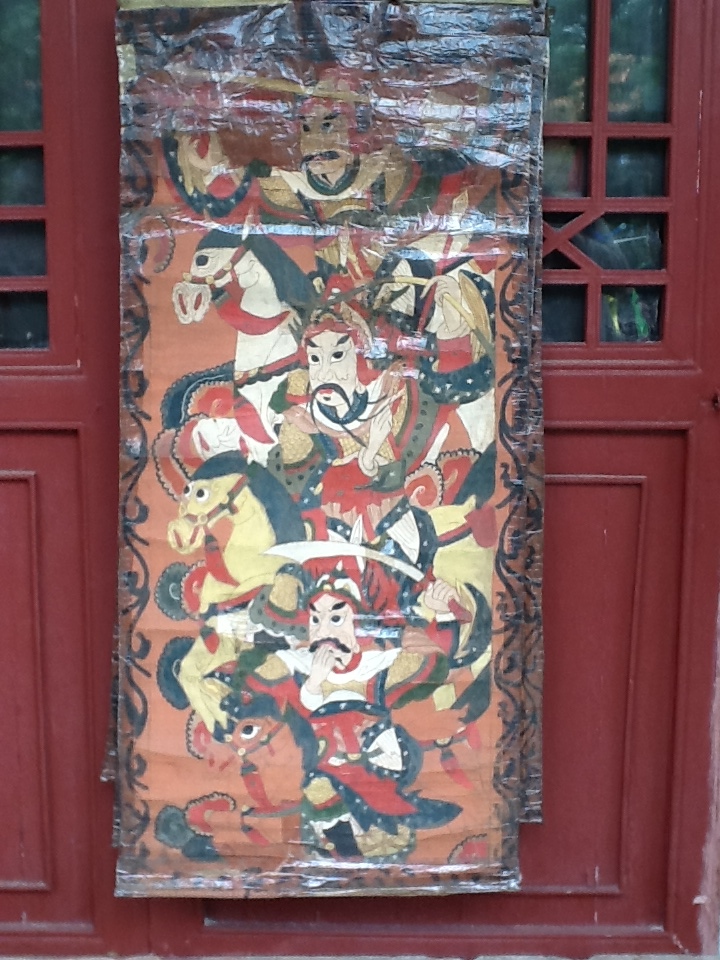 図5-17-2　太尉全寧号図5-18-1　三将軍   図5-18-2　三将軍全寧号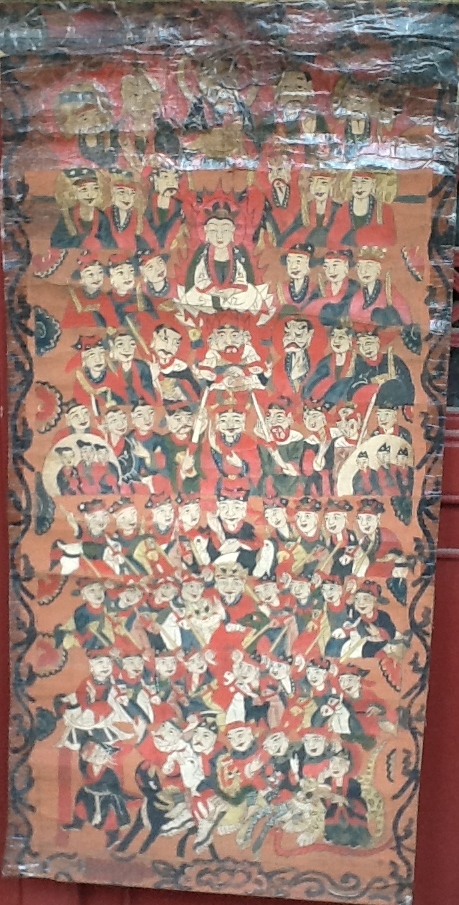 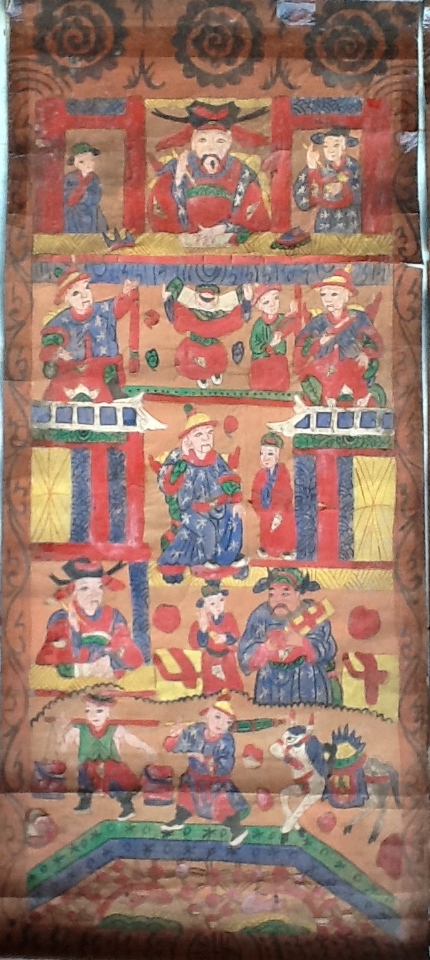 図5-19 総壇図5-21　庫官